根據短片中有關香港幫助內地基建的內容，在       上填上適當的內容。你認為上一題中提到的賓館在當時有甚麼特殊意義？ 延伸閱讀　《沒有郵政和酒店，中國古代人如何寄信及出行？》　　　　　　　　　https://chiculture.org.hk/tc/china-five-thousand-years/888觀看短片《地方基建》(第38集)，完成以下題目。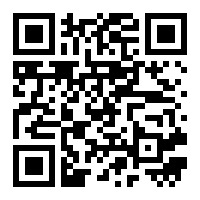 類別基建項目          年代，香港商人               首先提出興建連接廣州、東莞及深圳三地的高速公路。1994年                      通車。建築            年代末，已故商人                  與廣東省政府合資興建              賓館。1986年這間賓館接待了英女王                   ，成為一時佳話。教育由               基金會、國家教育部和廣東省政府共同建設了               大學。